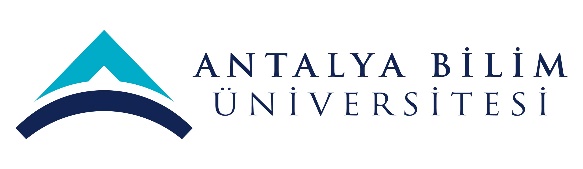 ECTS Course Description FormECTS Course Description FormECTS Course Description FormECTS Course Description FormECTS Course Description FormECTS Course Description FormECTS Course Description FormECTS Course Description FormECTS Course Description FormECTS Course Description FormECTS Course Description FormECTS Course Description FormECTS Course Description FormECTS Course Description FormPART I (Senate Approval)PART I (Senate Approval)PART I (Senate Approval)PART I (Senate Approval)PART I (Senate Approval)PART I (Senate Approval)PART I (Senate Approval)PART I (Senate Approval)PART I (Senate Approval)PART I (Senate Approval)PART I (Senate Approval)PART I (Senate Approval)PART I (Senate Approval)PART I (Senate Approval)PART I (Senate Approval)PART I (Senate Approval)PART I (Senate Approval)PART I (Senate Approval)PART I (Senate Approval)Offering School  Tourism FacultyTourism FacultyTourism FacultyTourism FacultyTourism FacultyTourism FacultyTourism FacultyTourism FacultyTourism FacultyTourism FacultyTourism FacultyTourism FacultyTourism FacultyTourism FacultyTourism FacultyTourism FacultyTourism FacultyTourism FacultyOffering DepartmentTourism and Hotel ManagementTourism and Hotel ManagementTourism and Hotel ManagementTourism and Hotel ManagementTourism and Hotel ManagementTourism and Hotel ManagementTourism and Hotel ManagementTourism and Hotel ManagementTourism and Hotel ManagementTourism and Hotel ManagementTourism and Hotel ManagementTourism and Hotel ManagementTourism and Hotel ManagementTourism and Hotel ManagementTourism and Hotel ManagementTourism and Hotel ManagementTourism and Hotel ManagementTourism and Hotel ManagementProgram(s) Offered toTourism and Hotel ManagementTourism and Hotel ManagementTourism and Hotel ManagementTourism and Hotel ManagementTourism and Hotel ManagementTourism and Hotel ManagementTourism and Hotel ManagementTourism and Hotel ManagementTourism and Hotel ManagementTourism and Hotel ManagementTourism and Hotel ManagementTourism and Hotel ManagementTourism and Hotel ManagementMustMustMustMustMustProgram(s) Offered toProgram(s) Offered toCourse Code TRM 376TRM 376TRM 376TRM 376TRM 376TRM 376TRM 376TRM 376TRM 376TRM 376TRM 376TRM 376TRM 376TRM 376TRM 376TRM 376TRM 376TRM 376Course NameConsumer Psychology and Ethics for Tourism Consumer Psychology and Ethics for Tourism Consumer Psychology and Ethics for Tourism Consumer Psychology and Ethics for Tourism Consumer Psychology and Ethics for Tourism Consumer Psychology and Ethics for Tourism Consumer Psychology and Ethics for Tourism Consumer Psychology and Ethics for Tourism Consumer Psychology and Ethics for Tourism Consumer Psychology and Ethics for Tourism Consumer Psychology and Ethics for Tourism Consumer Psychology and Ethics for Tourism Consumer Psychology and Ethics for Tourism Consumer Psychology and Ethics for Tourism Consumer Psychology and Ethics for Tourism Consumer Psychology and Ethics for Tourism Consumer Psychology and Ethics for Tourism Consumer Psychology and Ethics for Tourism Language of InstructionEnglishEnglishEnglishEnglishEnglishEnglishEnglishEnglishEnglishEnglishEnglishEnglishEnglishEnglishEnglishEnglishEnglishEnglishType of CourseLectureLectureLectureLectureLectureLectureLectureLectureLectureLectureLectureLectureLectureLectureLectureLectureLectureLectureLevel of CourseUndergraduateUndergraduateUndergraduateUndergraduateUndergraduateUndergraduateUndergraduateUndergraduateUndergraduateUndergraduateUndergraduateUndergraduateUndergraduateUndergraduateUndergraduateUndergraduateUndergraduateUndergraduateHours per WeekLecture: 3Lecture: 3Lecture: 3Lecture: 3Lecture: 3Laboratory:Laboratory:Laboratory:Laboratory:Recitation: Recitation: Practical:  Practical:  Practical:  Studio: Studio: Other: Other: ECTS Credit555555555555555555Grading ModeLetter GradeLetter GradeLetter GradeLetter GradeLetter GradeLetter GradeLetter GradeLetter GradeLetter GradeLetter GradeLetter GradeLetter GradeLetter GradeLetter GradeLetter GradeLetter GradeLetter GradeLetter GradePre-requisitesCo-requisitesN/AN/AN/AN/AN/AN/AN/AN/AN/AN/AN/AN/AN/AN/AN/AN/AN/AN/ARegistration RestrictionN/AN/AN/AN/AN/AN/AN/AN/AN/AN/AN/AN/AN/AN/AN/AN/AN/AN/AEducational ObjectiveTo equip students with theoretical and conceptual knowledge of consumer behaviour, drawing heavily on both psychological and sociological viewpoints.To equip students with theoretical and conceptual knowledge of consumer behaviour, drawing heavily on both psychological and sociological viewpoints.To equip students with theoretical and conceptual knowledge of consumer behaviour, drawing heavily on both psychological and sociological viewpoints.To equip students with theoretical and conceptual knowledge of consumer behaviour, drawing heavily on both psychological and sociological viewpoints.To equip students with theoretical and conceptual knowledge of consumer behaviour, drawing heavily on both psychological and sociological viewpoints.To equip students with theoretical and conceptual knowledge of consumer behaviour, drawing heavily on both psychological and sociological viewpoints.To equip students with theoretical and conceptual knowledge of consumer behaviour, drawing heavily on both psychological and sociological viewpoints.To equip students with theoretical and conceptual knowledge of consumer behaviour, drawing heavily on both psychological and sociological viewpoints.To equip students with theoretical and conceptual knowledge of consumer behaviour, drawing heavily on both psychological and sociological viewpoints.To equip students with theoretical and conceptual knowledge of consumer behaviour, drawing heavily on both psychological and sociological viewpoints.To equip students with theoretical and conceptual knowledge of consumer behaviour, drawing heavily on both psychological and sociological viewpoints.To equip students with theoretical and conceptual knowledge of consumer behaviour, drawing heavily on both psychological and sociological viewpoints.To equip students with theoretical and conceptual knowledge of consumer behaviour, drawing heavily on both psychological and sociological viewpoints.To equip students with theoretical and conceptual knowledge of consumer behaviour, drawing heavily on both psychological and sociological viewpoints.To equip students with theoretical and conceptual knowledge of consumer behaviour, drawing heavily on both psychological and sociological viewpoints.To equip students with theoretical and conceptual knowledge of consumer behaviour, drawing heavily on both psychological and sociological viewpoints.To equip students with theoretical and conceptual knowledge of consumer behaviour, drawing heavily on both psychological and sociological viewpoints.To equip students with theoretical and conceptual knowledge of consumer behaviour, drawing heavily on both psychological and sociological viewpoints.Course DescriptionThis course covers factors affecting purchase-related consumer decisions. Personal and external factors that have impact upon the consumer decision making process, attitude formation and attitude change, communication, adaptation of innovations and brand loyalty. This course also provides various views on the individual in the marketplace, and models of consumer decision making with a heavy emphasis on services. Application of consumer behaviour in strategic planning of profit and non-profit organizations and issues related to consumer trends, global markets, consumer protection and ethics in consumer behaviour.This course covers factors affecting purchase-related consumer decisions. Personal and external factors that have impact upon the consumer decision making process, attitude formation and attitude change, communication, adaptation of innovations and brand loyalty. This course also provides various views on the individual in the marketplace, and models of consumer decision making with a heavy emphasis on services. Application of consumer behaviour in strategic planning of profit and non-profit organizations and issues related to consumer trends, global markets, consumer protection and ethics in consumer behaviour.This course covers factors affecting purchase-related consumer decisions. Personal and external factors that have impact upon the consumer decision making process, attitude formation and attitude change, communication, adaptation of innovations and brand loyalty. This course also provides various views on the individual in the marketplace, and models of consumer decision making with a heavy emphasis on services. Application of consumer behaviour in strategic planning of profit and non-profit organizations and issues related to consumer trends, global markets, consumer protection and ethics in consumer behaviour.This course covers factors affecting purchase-related consumer decisions. Personal and external factors that have impact upon the consumer decision making process, attitude formation and attitude change, communication, adaptation of innovations and brand loyalty. This course also provides various views on the individual in the marketplace, and models of consumer decision making with a heavy emphasis on services. Application of consumer behaviour in strategic planning of profit and non-profit organizations and issues related to consumer trends, global markets, consumer protection and ethics in consumer behaviour.This course covers factors affecting purchase-related consumer decisions. Personal and external factors that have impact upon the consumer decision making process, attitude formation and attitude change, communication, adaptation of innovations and brand loyalty. This course also provides various views on the individual in the marketplace, and models of consumer decision making with a heavy emphasis on services. Application of consumer behaviour in strategic planning of profit and non-profit organizations and issues related to consumer trends, global markets, consumer protection and ethics in consumer behaviour.This course covers factors affecting purchase-related consumer decisions. Personal and external factors that have impact upon the consumer decision making process, attitude formation and attitude change, communication, adaptation of innovations and brand loyalty. This course also provides various views on the individual in the marketplace, and models of consumer decision making with a heavy emphasis on services. Application of consumer behaviour in strategic planning of profit and non-profit organizations and issues related to consumer trends, global markets, consumer protection and ethics in consumer behaviour.This course covers factors affecting purchase-related consumer decisions. Personal and external factors that have impact upon the consumer decision making process, attitude formation and attitude change, communication, adaptation of innovations and brand loyalty. This course also provides various views on the individual in the marketplace, and models of consumer decision making with a heavy emphasis on services. Application of consumer behaviour in strategic planning of profit and non-profit organizations and issues related to consumer trends, global markets, consumer protection and ethics in consumer behaviour.This course covers factors affecting purchase-related consumer decisions. Personal and external factors that have impact upon the consumer decision making process, attitude formation and attitude change, communication, adaptation of innovations and brand loyalty. This course also provides various views on the individual in the marketplace, and models of consumer decision making with a heavy emphasis on services. Application of consumer behaviour in strategic planning of profit and non-profit organizations and issues related to consumer trends, global markets, consumer protection and ethics in consumer behaviour.This course covers factors affecting purchase-related consumer decisions. Personal and external factors that have impact upon the consumer decision making process, attitude formation and attitude change, communication, adaptation of innovations and brand loyalty. This course also provides various views on the individual in the marketplace, and models of consumer decision making with a heavy emphasis on services. Application of consumer behaviour in strategic planning of profit and non-profit organizations and issues related to consumer trends, global markets, consumer protection and ethics in consumer behaviour.This course covers factors affecting purchase-related consumer decisions. Personal and external factors that have impact upon the consumer decision making process, attitude formation and attitude change, communication, adaptation of innovations and brand loyalty. This course also provides various views on the individual in the marketplace, and models of consumer decision making with a heavy emphasis on services. Application of consumer behaviour in strategic planning of profit and non-profit organizations and issues related to consumer trends, global markets, consumer protection and ethics in consumer behaviour.This course covers factors affecting purchase-related consumer decisions. Personal and external factors that have impact upon the consumer decision making process, attitude formation and attitude change, communication, adaptation of innovations and brand loyalty. This course also provides various views on the individual in the marketplace, and models of consumer decision making with a heavy emphasis on services. Application of consumer behaviour in strategic planning of profit and non-profit organizations and issues related to consumer trends, global markets, consumer protection and ethics in consumer behaviour.This course covers factors affecting purchase-related consumer decisions. Personal and external factors that have impact upon the consumer decision making process, attitude formation and attitude change, communication, adaptation of innovations and brand loyalty. This course also provides various views on the individual in the marketplace, and models of consumer decision making with a heavy emphasis on services. Application of consumer behaviour in strategic planning of profit and non-profit organizations and issues related to consumer trends, global markets, consumer protection and ethics in consumer behaviour.This course covers factors affecting purchase-related consumer decisions. Personal and external factors that have impact upon the consumer decision making process, attitude formation and attitude change, communication, adaptation of innovations and brand loyalty. This course also provides various views on the individual in the marketplace, and models of consumer decision making with a heavy emphasis on services. Application of consumer behaviour in strategic planning of profit and non-profit organizations and issues related to consumer trends, global markets, consumer protection and ethics in consumer behaviour.This course covers factors affecting purchase-related consumer decisions. Personal and external factors that have impact upon the consumer decision making process, attitude formation and attitude change, communication, adaptation of innovations and brand loyalty. This course also provides various views on the individual in the marketplace, and models of consumer decision making with a heavy emphasis on services. Application of consumer behaviour in strategic planning of profit and non-profit organizations and issues related to consumer trends, global markets, consumer protection and ethics in consumer behaviour.This course covers factors affecting purchase-related consumer decisions. Personal and external factors that have impact upon the consumer decision making process, attitude formation and attitude change, communication, adaptation of innovations and brand loyalty. This course also provides various views on the individual in the marketplace, and models of consumer decision making with a heavy emphasis on services. Application of consumer behaviour in strategic planning of profit and non-profit organizations and issues related to consumer trends, global markets, consumer protection and ethics in consumer behaviour.This course covers factors affecting purchase-related consumer decisions. Personal and external factors that have impact upon the consumer decision making process, attitude formation and attitude change, communication, adaptation of innovations and brand loyalty. This course also provides various views on the individual in the marketplace, and models of consumer decision making with a heavy emphasis on services. Application of consumer behaviour in strategic planning of profit and non-profit organizations and issues related to consumer trends, global markets, consumer protection and ethics in consumer behaviour.This course covers factors affecting purchase-related consumer decisions. Personal and external factors that have impact upon the consumer decision making process, attitude formation and attitude change, communication, adaptation of innovations and brand loyalty. This course also provides various views on the individual in the marketplace, and models of consumer decision making with a heavy emphasis on services. Application of consumer behaviour in strategic planning of profit and non-profit organizations and issues related to consumer trends, global markets, consumer protection and ethics in consumer behaviour.This course covers factors affecting purchase-related consumer decisions. Personal and external factors that have impact upon the consumer decision making process, attitude formation and attitude change, communication, adaptation of innovations and brand loyalty. This course also provides various views on the individual in the marketplace, and models of consumer decision making with a heavy emphasis on services. Application of consumer behaviour in strategic planning of profit and non-profit organizations and issues related to consumer trends, global markets, consumer protection and ethics in consumer behaviour.LO1LO1LO1Identify and explain factors which influence consumer behaviourIdentify and explain factors which influence consumer behaviourIdentify and explain factors which influence consumer behaviourIdentify and explain factors which influence consumer behaviourIdentify and explain factors which influence consumer behaviourIdentify and explain factors which influence consumer behaviourIdentify and explain factors which influence consumer behaviourIdentify and explain factors which influence consumer behaviourIdentify and explain factors which influence consumer behaviourIdentify and explain factors which influence consumer behaviourIdentify and explain factors which influence consumer behaviourIdentify and explain factors which influence consumer behaviourIdentify and explain factors which influence consumer behaviourIdentify and explain factors which influence consumer behaviourIdentify and explain factors which influence consumer behaviourLO2LO2LO2Demonstrate how knowledge of consumer behaviour can be applied to marketingDemonstrate how knowledge of consumer behaviour can be applied to marketingDemonstrate how knowledge of consumer behaviour can be applied to marketingDemonstrate how knowledge of consumer behaviour can be applied to marketingDemonstrate how knowledge of consumer behaviour can be applied to marketingDemonstrate how knowledge of consumer behaviour can be applied to marketingDemonstrate how knowledge of consumer behaviour can be applied to marketingDemonstrate how knowledge of consumer behaviour can be applied to marketingDemonstrate how knowledge of consumer behaviour can be applied to marketingDemonstrate how knowledge of consumer behaviour can be applied to marketingDemonstrate how knowledge of consumer behaviour can be applied to marketingDemonstrate how knowledge of consumer behaviour can be applied to marketingDemonstrate how knowledge of consumer behaviour can be applied to marketingDemonstrate how knowledge of consumer behaviour can be applied to marketingDemonstrate how knowledge of consumer behaviour can be applied to marketingLO3LO3LO3Display critical thinking and problem-solving skillsDisplay critical thinking and problem-solving skillsDisplay critical thinking and problem-solving skillsDisplay critical thinking and problem-solving skillsDisplay critical thinking and problem-solving skillsDisplay critical thinking and problem-solving skillsDisplay critical thinking and problem-solving skillsDisplay critical thinking and problem-solving skillsDisplay critical thinking and problem-solving skillsDisplay critical thinking and problem-solving skillsDisplay critical thinking and problem-solving skillsDisplay critical thinking and problem-solving skillsDisplay critical thinking and problem-solving skillsDisplay critical thinking and problem-solving skillsDisplay critical thinking and problem-solving skillsLO4LO4LO4Gain, evaluate and synthesise information and existing knowledge from several sources and experiencesGain, evaluate and synthesise information and existing knowledge from several sources and experiencesGain, evaluate and synthesise information and existing knowledge from several sources and experiencesGain, evaluate and synthesise information and existing knowledge from several sources and experiencesGain, evaluate and synthesise information and existing knowledge from several sources and experiencesGain, evaluate and synthesise information and existing knowledge from several sources and experiencesGain, evaluate and synthesise information and existing knowledge from several sources and experiencesGain, evaluate and synthesise information and existing knowledge from several sources and experiencesGain, evaluate and synthesise information and existing knowledge from several sources and experiencesGain, evaluate and synthesise information and existing knowledge from several sources and experiencesGain, evaluate and synthesise information and existing knowledge from several sources and experiencesGain, evaluate and synthesise information and existing knowledge from several sources and experiencesGain, evaluate and synthesise information and existing knowledge from several sources and experiencesGain, evaluate and synthesise information and existing knowledge from several sources and experiencesGain, evaluate and synthesise information and existing knowledge from several sources and experiencesLO5LO5LO5 In a team, work effectively to prepare a professional, logical and coherent report on consumer behaviour issues within a specific context In a team, work effectively to prepare a professional, logical and coherent report on consumer behaviour issues within a specific context In a team, work effectively to prepare a professional, logical and coherent report on consumer behaviour issues within a specific context In a team, work effectively to prepare a professional, logical and coherent report on consumer behaviour issues within a specific context In a team, work effectively to prepare a professional, logical and coherent report on consumer behaviour issues within a specific context In a team, work effectively to prepare a professional, logical and coherent report on consumer behaviour issues within a specific context In a team, work effectively to prepare a professional, logical and coherent report on consumer behaviour issues within a specific context In a team, work effectively to prepare a professional, logical and coherent report on consumer behaviour issues within a specific context In a team, work effectively to prepare a professional, logical and coherent report on consumer behaviour issues within a specific context In a team, work effectively to prepare a professional, logical and coherent report on consumer behaviour issues within a specific context In a team, work effectively to prepare a professional, logical and coherent report on consumer behaviour issues within a specific context In a team, work effectively to prepare a professional, logical and coherent report on consumer behaviour issues within a specific context In a team, work effectively to prepare a professional, logical and coherent report on consumer behaviour issues within a specific context In a team, work effectively to prepare a professional, logical and coherent report on consumer behaviour issues within a specific context In a team, work effectively to prepare a professional, logical and coherent report on consumer behaviour issues within a specific contextLO6LO6LO6Deliver an oral presentation in a professional and engaging manner.Deliver an oral presentation in a professional and engaging manner.Deliver an oral presentation in a professional and engaging manner.Deliver an oral presentation in a professional and engaging manner.Deliver an oral presentation in a professional and engaging manner.Deliver an oral presentation in a professional and engaging manner.Deliver an oral presentation in a professional and engaging manner.Deliver an oral presentation in a professional and engaging manner.Deliver an oral presentation in a professional and engaging manner.Deliver an oral presentation in a professional and engaging manner.Deliver an oral presentation in a professional and engaging manner.Deliver an oral presentation in a professional and engaging manner.Deliver an oral presentation in a professional and engaging manner.Deliver an oral presentation in a professional and engaging manner.Deliver an oral presentation in a professional and engaging manner.PART II ( Faculty Board Approval)PART II ( Faculty Board Approval)PART II ( Faculty Board Approval)PART II ( Faculty Board Approval)PART II ( Faculty Board Approval)PART II ( Faculty Board Approval)PART II ( Faculty Board Approval)PART II ( Faculty Board Approval)PART II ( Faculty Board Approval)PART II ( Faculty Board Approval)PART II ( Faculty Board Approval)PART II ( Faculty Board Approval)PART II ( Faculty Board Approval)PART II ( Faculty Board Approval)PART II ( Faculty Board Approval)PART II ( Faculty Board Approval)PART II ( Faculty Board Approval)PART II ( Faculty Board Approval)PART II ( Faculty Board Approval)Basic Outcomes (University-wide)Basic Outcomes (University-wide)No.Program OutcomesProgram OutcomesProgram OutcomesProgram OutcomesProgram OutcomesProgram OutcomesProgram OutcomesProgram OutcomesProgram OutcomesProgram OutcomesLO1LO2LO3LO4LO5LO6Basic Outcomes (University-wide)Basic Outcomes (University-wide)PO1Ability to communicate effectively and write and present a report in Turkish and English. Ability to communicate effectively and write and present a report in Turkish and English. Ability to communicate effectively and write and present a report in Turkish and English. Ability to communicate effectively and write and present a report in Turkish and English. Ability to communicate effectively and write and present a report in Turkish and English. Ability to communicate effectively and write and present a report in Turkish and English. Ability to communicate effectively and write and present a report in Turkish and English. Ability to communicate effectively and write and present a report in Turkish and English. Ability to communicate effectively and write and present a report in Turkish and English. Ability to communicate effectively and write and present a report in Turkish and English. XXBasic Outcomes (University-wide)Basic Outcomes (University-wide)PO2Ability to work individually, and in intra-disciplinary and multi-disciplinary teams.Ability to work individually, and in intra-disciplinary and multi-disciplinary teams.Ability to work individually, and in intra-disciplinary and multi-disciplinary teams.Ability to work individually, and in intra-disciplinary and multi-disciplinary teams.Ability to work individually, and in intra-disciplinary and multi-disciplinary teams.Ability to work individually, and in intra-disciplinary and multi-disciplinary teams.Ability to work individually, and in intra-disciplinary and multi-disciplinary teams.Ability to work individually, and in intra-disciplinary and multi-disciplinary teams.Ability to work individually, and in intra-disciplinary and multi-disciplinary teams.Ability to work individually, and in intra-disciplinary and multi-disciplinary teams.XBasic Outcomes (University-wide)Basic Outcomes (University-wide)PO3Recognition of the need for life-long learning and ability to access information, follow developments in science and technology, and continually reinvent oneself.Recognition of the need for life-long learning and ability to access information, follow developments in science and technology, and continually reinvent oneself.Recognition of the need for life-long learning and ability to access information, follow developments in science and technology, and continually reinvent oneself.Recognition of the need for life-long learning and ability to access information, follow developments in science and technology, and continually reinvent oneself.Recognition of the need for life-long learning and ability to access information, follow developments in science and technology, and continually reinvent oneself.Recognition of the need for life-long learning and ability to access information, follow developments in science and technology, and continually reinvent oneself.Recognition of the need for life-long learning and ability to access information, follow developments in science and technology, and continually reinvent oneself.Recognition of the need for life-long learning and ability to access information, follow developments in science and technology, and continually reinvent oneself.Recognition of the need for life-long learning and ability to access information, follow developments in science and technology, and continually reinvent oneself.Recognition of the need for life-long learning and ability to access information, follow developments in science and technology, and continually reinvent oneself.XBasic Outcomes (University-wide)Basic Outcomes (University-wide)PO4Knowledge of project management, risk management, innovation and change management, entrepreneurship, and sustainable development.Knowledge of project management, risk management, innovation and change management, entrepreneurship, and sustainable development.Knowledge of project management, risk management, innovation and change management, entrepreneurship, and sustainable development.Knowledge of project management, risk management, innovation and change management, entrepreneurship, and sustainable development.Knowledge of project management, risk management, innovation and change management, entrepreneurship, and sustainable development.Knowledge of project management, risk management, innovation and change management, entrepreneurship, and sustainable development.Knowledge of project management, risk management, innovation and change management, entrepreneurship, and sustainable development.Knowledge of project management, risk management, innovation and change management, entrepreneurship, and sustainable development.Knowledge of project management, risk management, innovation and change management, entrepreneurship, and sustainable development.Knowledge of project management, risk management, innovation and change management, entrepreneurship, and sustainable development.XBasic Outcomes (University-wide)Basic Outcomes (University-wide)PO5Awareness of sectors and ability to prepare a business plan.Awareness of sectors and ability to prepare a business plan.Awareness of sectors and ability to prepare a business plan.Awareness of sectors and ability to prepare a business plan.Awareness of sectors and ability to prepare a business plan.Awareness of sectors and ability to prepare a business plan.Awareness of sectors and ability to prepare a business plan.Awareness of sectors and ability to prepare a business plan.Awareness of sectors and ability to prepare a business plan.Awareness of sectors and ability to prepare a business plan.XXBasic Outcomes (University-wide)Basic Outcomes (University-wide)PO6Understanding of professional and ethical responsibility and demonstrating ethical behavior.Understanding of professional and ethical responsibility and demonstrating ethical behavior.Understanding of professional and ethical responsibility and demonstrating ethical behavior.Understanding of professional and ethical responsibility and demonstrating ethical behavior.Understanding of professional and ethical responsibility and demonstrating ethical behavior.Understanding of professional and ethical responsibility and demonstrating ethical behavior.Understanding of professional and ethical responsibility and demonstrating ethical behavior.Understanding of professional and ethical responsibility and demonstrating ethical behavior.Understanding of professional and ethical responsibility and demonstrating ethical behavior.Understanding of professional and ethical responsibility and demonstrating ethical behavior.XXXFaculty Specific OutcomesFaculty Specific OutcomesPO7Faculty Specific OutcomesFaculty Specific OutcomesPO8Faculty Specific OutcomesFaculty Specific OutcomesPO9Faculty Specific OutcomesFaculty Specific OutcomesPO10Faculty Specific OutcomesFaculty Specific OutcomesPO11Faculty Specific OutcomesFaculty Specific OutcomesPO12Discipline Specific Outcomes (program)Discipline Specific Outcomes (program)PO13Discipline Specific Outcomes (program)Discipline Specific Outcomes (program)PO14Discipline Specific Outcomes (program)Discipline Specific Outcomes (program)PO15Discipline Specific Outcomes (program)Discipline Specific Outcomes (program)PO16Discipline Specific Outcomes (program)Discipline Specific Outcomes (program)PO17Discipline Specific Outcomes (program)Discipline Specific Outcomes (program)PO18Specialization Specific OutcomesSpecialization Specific OutcomesPO N….Course Subjects, Contribution of Course Subjects to Learning Outcomes, and Methods for Assessing Learning of Course SubjectsCourse Subjects, Contribution of Course Subjects to Learning Outcomes, and Methods for Assessing Learning of Course SubjectsSubjectsWeekWeekWeekWeekLO1LO2LO3LO4LO5LO6Course Subjects, Contribution of Course Subjects to Learning Outcomes, and Methods for Assessing Learning of Course SubjectsCourse Subjects, Contribution of Course Subjects to Learning Outcomes, and Methods for Assessing Learning of Course SubjectsS11111Introduction to Consumer Behaviour and Consumer ResearchIntroduction to Consumer Behaviour and Consumer ResearchIntroduction to Consumer Behaviour and Consumer ResearchIntroduction to Consumer Behaviour and Consumer ResearchIntroduction to Consumer Behaviour and Consumer ResearchIntroduction to Consumer Behaviour and Consumer ResearchA1Course Subjects, Contribution of Course Subjects to Learning Outcomes, and Methods for Assessing Learning of Course SubjectsCourse Subjects, Contribution of Course Subjects to Learning Outcomes, and Methods for Assessing Learning of Course SubjectsS22222Consumer Behaviour and Marketing StrategyConsumer Behaviour and Marketing StrategyConsumer Behaviour and Marketing StrategyConsumer Behaviour and Marketing StrategyConsumer Behaviour and Marketing StrategyConsumer Behaviour and Marketing StrategyA1A1Course Subjects, Contribution of Course Subjects to Learning Outcomes, and Methods for Assessing Learning of Course SubjectsCourse Subjects, Contribution of Course Subjects to Learning Outcomes, and Methods for Assessing Learning of Course SubjectsS33333Motivation and InvolvementMotivation and InvolvementMotivation and InvolvementMotivation and InvolvementMotivation and InvolvementMotivation and InvolvementCourse Subjects, Contribution of Course Subjects to Learning Outcomes, and Methods for Assessing Learning of Course SubjectsCourse Subjects, Contribution of Course Subjects to Learning Outcomes, and Methods for Assessing Learning of Course SubjectsS44444Personality, Self-Image, and Life StylePersonality, Self-Image, and Life StylePersonality, Self-Image, and Life StylePersonality, Self-Image, and Life StylePersonality, Self-Image, and Life StylePersonality, Self-Image, and Life StyleA1Course Subjects, Contribution of Course Subjects to Learning Outcomes, and Methods for Assessing Learning of Course SubjectsCourse Subjects, Contribution of Course Subjects to Learning Outcomes, and Methods for Assessing Learning of Course SubjectsS55555Consumer Perception, Consumer Learning and Consumer Perception, Consumer Learning and Consumer Perception, Consumer Learning and Consumer Perception, Consumer Learning and Consumer Perception, Consumer Learning and Consumer Perception, Consumer Learning and A1A1A1Course Subjects, Contribution of Course Subjects to Learning Outcomes, and Methods for Assessing Learning of Course SubjectsCourse Subjects, Contribution of Course Subjects to Learning Outcomes, and Methods for Assessing Learning of Course SubjectsS66666Mid-term examMid-term examMid-term examMid-term examMid-term examMid-term examCourse Subjects, Contribution of Course Subjects to Learning Outcomes, and Methods for Assessing Learning of Course SubjectsCourse Subjects, Contribution of Course Subjects to Learning Outcomes, and Methods for Assessing Learning of Course SubjectsS77777Consumer Attitude Formation and Change, Communication and Consumer BehaviourConsumer Attitude Formation and Change, Communication and Consumer BehaviourConsumer Attitude Formation and Change, Communication and Consumer BehaviourConsumer Attitude Formation and Change, Communication and Consumer BehaviourConsumer Attitude Formation and Change, Communication and Consumer BehaviourConsumer Attitude Formation and Change, Communication and Consumer BehaviourCourse Subjects, Contribution of Course Subjects to Learning Outcomes, and Methods for Assessing Learning of Course SubjectsCourse Subjects, Contribution of Course Subjects to Learning Outcomes, and Methods for Assessing Learning of Course SubjectsS88888The Influences of Culture on Consumer BehaviourThe Influences of Culture on Consumer BehaviourThe Influences of Culture on Consumer BehaviourThe Influences of Culture on Consumer BehaviourThe Influences of Culture on Consumer BehaviourThe Influences of Culture on Consumer BehaviourCourse Subjects, Contribution of Course Subjects to Learning Outcomes, and Methods for Assessing Learning of Course SubjectsCourse Subjects, Contribution of Course Subjects to Learning Outcomes, and Methods for Assessing Learning of Course SubjectsS99999Subcultures and Consumer Behaviour and Social Class and Consumer BehaviourSubcultures and Consumer Behaviour and Social Class and Consumer BehaviourSubcultures and Consumer Behaviour and Social Class and Consumer BehaviourSubcultures and Consumer Behaviour and Social Class and Consumer BehaviourSubcultures and Consumer Behaviour and Social Class and Consumer BehaviourSubcultures and Consumer Behaviour and Social Class and Consumer BehaviourA1A1Course Subjects, Contribution of Course Subjects to Learning Outcomes, and Methods for Assessing Learning of Course SubjectsCourse Subjects, Contribution of Course Subjects to Learning Outcomes, and Methods for Assessing Learning of Course SubjectsS1010101010Reference Groups and FamilyReference Groups and FamilyReference Groups and FamilyReference Groups and FamilyReference Groups and FamilyReference Groups and FamilyA1A1A1Course Subjects, Contribution of Course Subjects to Learning Outcomes, and Methods for Assessing Learning of Course SubjectsCourse Subjects, Contribution of Course Subjects to Learning Outcomes, and Methods for Assessing Learning of Course SubjectsS1111111111Consumer Influence and the Diffusion of InnovationsConsumer Influence and the Diffusion of InnovationsConsumer Influence and the Diffusion of InnovationsConsumer Influence and the Diffusion of InnovationsConsumer Influence and the Diffusion of InnovationsConsumer Influence and the Diffusion of InnovationsA1Course Subjects, Contribution of Course Subjects to Learning Outcomes, and Methods for Assessing Learning of Course SubjectsCourse Subjects, Contribution of Course Subjects to Learning Outcomes, and Methods for Assessing Learning of Course SubjectsS1212121212Consumer Decision Making-Process and Consumer Decision Making-OutcomesConsumer Decision Making-Process and Consumer Decision Making-OutcomesConsumer Decision Making-Process and Consumer Decision Making-OutcomesConsumer Decision Making-Process and Consumer Decision Making-OutcomesConsumer Decision Making-Process and Consumer Decision Making-OutcomesConsumer Decision Making-Process and Consumer Decision Making-OutcomesA1A1Course Subjects, Contribution of Course Subjects to Learning Outcomes, and Methods for Assessing Learning of Course SubjectsCourse Subjects, Contribution of Course Subjects to Learning Outcomes, and Methods for Assessing Learning of Course SubjectsS1313131313Individual PresentationsIndividual PresentationsIndividual PresentationsIndividual PresentationsIndividual PresentationsIndividual PresentationsCourse Subjects, Contribution of Course Subjects to Learning Outcomes, and Methods for Assessing Learning of Course SubjectsCourse Subjects, Contribution of Course Subjects to Learning Outcomes, and Methods for Assessing Learning of Course SubjectsS1414141414Final ExamFinal ExamFinal ExamFinal ExamFinal ExamFinal ExamAssessment Methods, Weight in Course Grade, Implementation and Make-Up Rules Assessment Methods, Weight in Course Grade, Implementation and Make-Up Rules No.TypeTypeTypeTypeTypeTypeWeightWeightImplementation RuleImplementation RuleImplementation RuleMake-Up RuleMake-Up RuleMake-Up RuleMake-Up RuleMake-Up RuleAssessment Methods, Weight in Course Grade, Implementation and Make-Up Rules Assessment Methods, Weight in Course Grade, Implementation and Make-Up Rules A1ExamExamExamExamExamExam40%60%40%60%MidtermFinalMidtermFinalMidtermFinal-----Assessment Methods, Weight in Course Grade, Implementation and Make-Up Rules Assessment Methods, Weight in Course Grade, Implementation and Make-Up Rules A2QuizQuizQuizQuizQuizQuiz----------Assessment Methods, Weight in Course Grade, Implementation and Make-Up Rules Assessment Methods, Weight in Course Grade, Implementation and Make-Up Rules A3HomeworkHomeworkHomeworkHomeworkHomeworkHomework----------Assessment Methods, Weight in Course Grade, Implementation and Make-Up Rules Assessment Methods, Weight in Course Grade, Implementation and Make-Up Rules A4ProjectProjectProjectProjectProjectProject----------Assessment Methods, Weight in Course Grade, Implementation and Make-Up Rules Assessment Methods, Weight in Course Grade, Implementation and Make-Up Rules A5ReportReportReportReportReportReport----------Assessment Methods, Weight in Course Grade, Implementation and Make-Up Rules Assessment Methods, Weight in Course Grade, Implementation and Make-Up Rules A6PresentationPresentationPresentationPresentationPresentationPresentation--------Assessment Methods, Weight in Course Grade, Implementation and Make-Up Rules Assessment Methods, Weight in Course Grade, Implementation and Make-Up Rules A7Attendance/ InteractionAttendance/ InteractionAttendance/ InteractionAttendance/ InteractionAttendance/ InteractionAttendance/ Interaction--------Assessment Methods, Weight in Course Grade, Implementation and Make-Up Rules Assessment Methods, Weight in Course Grade, Implementation and Make-Up Rules A8Class/Lab./Field WorkClass/Lab./Field WorkClass/Lab./Field WorkClass/Lab./Field WorkClass/Lab./Field WorkClass/Lab./Field Work----------Assessment Methods, Weight in Course Grade, Implementation and Make-Up Rules Assessment Methods, Weight in Course Grade, Implementation and Make-Up Rules A9OtherOtherOtherOtherOtherOther----------Assessment Methods, Weight in Course Grade, Implementation and Make-Up Rules Assessment Methods, Weight in Course Grade, Implementation and Make-Up Rules TOTALTOTALTOTALTOTALTOTALTOTALTOTAL100%100%100%100%100%100%100%100%100%100%Evidence of Achievement of Learning OutcomesEvidence of Achievement of Learning OutcomesVia discussions throughout the lectures (students’ ability to develop an argument and use evidence to support it), exams, student presentations, student term paperVia discussions throughout the lectures (students’ ability to develop an argument and use evidence to support it), exams, student presentations, student term paperVia discussions throughout the lectures (students’ ability to develop an argument and use evidence to support it), exams, student presentations, student term paperVia discussions throughout the lectures (students’ ability to develop an argument and use evidence to support it), exams, student presentations, student term paperVia discussions throughout the lectures (students’ ability to develop an argument and use evidence to support it), exams, student presentations, student term paperVia discussions throughout the lectures (students’ ability to develop an argument and use evidence to support it), exams, student presentations, student term paperVia discussions throughout the lectures (students’ ability to develop an argument and use evidence to support it), exams, student presentations, student term paperVia discussions throughout the lectures (students’ ability to develop an argument and use evidence to support it), exams, student presentations, student term paperVia discussions throughout the lectures (students’ ability to develop an argument and use evidence to support it), exams, student presentations, student term paperVia discussions throughout the lectures (students’ ability to develop an argument and use evidence to support it), exams, student presentations, student term paperVia discussions throughout the lectures (students’ ability to develop an argument and use evidence to support it), exams, student presentations, student term paperVia discussions throughout the lectures (students’ ability to develop an argument and use evidence to support it), exams, student presentations, student term paperVia discussions throughout the lectures (students’ ability to develop an argument and use evidence to support it), exams, student presentations, student term paperVia discussions throughout the lectures (students’ ability to develop an argument and use evidence to support it), exams, student presentations, student term paperVia discussions throughout the lectures (students’ ability to develop an argument and use evidence to support it), exams, student presentations, student term paperVia discussions throughout the lectures (students’ ability to develop an argument and use evidence to support it), exams, student presentations, student term paperVia discussions throughout the lectures (students’ ability to develop an argument and use evidence to support it), exams, student presentations, student term paperMethod for Determining Letter GradeMethod for Determining Letter GradeTeaching Methods, Student Work LoadTeaching Methods, Student Work LoadNoMethodMethodMethodMethodMethodExplanationExplanationExplanationExplanationExplanationExplanationExplanationExplanationExplanationHoursHoursTeaching Methods, Student Work LoadTeaching Methods, Student Work LoadTime applied by instructorTime applied by instructorTime applied by instructorTime applied by instructorTime applied by instructorTime applied by instructorTime applied by instructorTime applied by instructorTime applied by instructorTime applied by instructorTime applied by instructorTime applied by instructorTime applied by instructorTime applied by instructorTime applied by instructorTime applied by instructorTime applied by instructorTeaching Methods, Student Work LoadTeaching Methods, Student Work Load1LectureLectureLectureLectureLecturePreparation for the lecture notes, slides etcPreparation for the lecture notes, slides etcPreparation for the lecture notes, slides etcPreparation for the lecture notes, slides etcPreparation for the lecture notes, slides etcPreparation for the lecture notes, slides etcPreparation for the lecture notes, slides etcPreparation for the lecture notes, slides etcPreparation for the lecture notes, slides etc14x3=4214x3=42Teaching Methods, Student Work LoadTeaching Methods, Student Work Load2Interactive LectureInteractive LectureInteractive LectureInteractive LectureInteractive LectureDelivering presentations for the lecturesDelivering presentations for the lecturesDelivering presentations for the lecturesDelivering presentations for the lecturesDelivering presentations for the lecturesDelivering presentations for the lecturesDelivering presentations for the lecturesDelivering presentations for the lecturesDelivering presentations for the lectures1x3=31x3=3Teaching Methods, Student Work LoadTeaching Methods, Student Work Load3RecitationRecitationRecitationRecitationRecitation-----------Teaching Methods, Student Work LoadTeaching Methods, Student Work Load4LaboratoryLaboratoryLaboratoryLaboratoryLaboratory-----------Teaching Methods, Student Work LoadTeaching Methods, Student Work Load5PracticalPracticalPracticalPracticalPractical-----------Teaching Methods, Student Work LoadTeaching Methods, Student Work Load6Field WorkField WorkField WorkField WorkField Work-----------Teaching Methods, Student Work LoadTeaching Methods, Student Work LoadTime expected to be allocated by studentTime expected to be allocated by studentTime expected to be allocated by studentTime expected to be allocated by studentTime expected to be allocated by studentTime expected to be allocated by studentTime expected to be allocated by studentTime expected to be allocated by studentTime expected to be allocated by studentTime expected to be allocated by studentTime expected to be allocated by studentTime expected to be allocated by studentTime expected to be allocated by studentTime expected to be allocated by studentTime expected to be allocated by studentTime expected to be allocated by studentTime expected to be allocated by studentTeaching Methods, Student Work LoadTeaching Methods, Student Work Load7ProjectProjectProjectProjectProject-----------Teaching Methods, Student Work LoadTeaching Methods, Student Work Load8HomeworkHomeworkHomeworkHomeworkHomeworkWriting a term paper and preparing a presentationWriting a term paper and preparing a presentationWriting a term paper and preparing a presentationWriting a term paper and preparing a presentationWriting a term paper and preparing a presentationWriting a term paper and preparing a presentationWriting a term paper and preparing a presentationWriting a term paper and preparing a presentationWriting a term paper and preparing a presentation4x4=164x4=16Teaching Methods, Student Work LoadTeaching Methods, Student Work Load9Pre-class Learning of Course Material Pre-class Learning of Course Material Pre-class Learning of Course Material Pre-class Learning of Course Material Pre-class Learning of Course Material ---------12x3=3612x3=36Teaching Methods, Student Work LoadTeaching Methods, Student Work Load10Review of Course MaterialReview of Course MaterialReview of Course MaterialReview of Course MaterialReview of Course Material---------12x1=1212x1=12Teaching Methods, Student Work LoadTeaching Methods, Student Work Load11StudioStudioStudioStudioStudio---------Teaching Methods, Student Work LoadTeaching Methods, Student Work Load12Office HourOffice HourOffice HourOffice HourOffice Hour---------14x2=2814x2=28Teaching Methods, Student Work LoadTeaching Methods, Student Work LoadTOTALTOTALTOTALTOTALTOTALTOTAL137137137137137137137137137137137IV. PARTIV. PARTIV. PARTIV. PARTIV. PARTIV. PARTIV. PARTIV. PARTIV. PARTIV. PARTIV. PARTIV. PARTIV. PARTIV. PARTIV. PARTIV. PARTIV. PARTIV. PARTIV. PARTInstructorInstructorNameNameNameNameNameNameInstructorInstructorE-mailE-mailE-mailE-mailE-mailE-mailInstructorInstructorPhone NumberPhone NumberPhone NumberPhone NumberPhone NumberPhone NumberInstructorInstructorOffice NumberOffice NumberOffice NumberOffice NumberOffice NumberOffice NumberInstructorInstructorOffice HoursOffice HoursOffice HoursOffice HoursOffice HoursOffice HoursCourse MaterialsCourse MaterialsMandatoryMandatoryMandatoryMandatoryMandatoryMandatoryCourse MaterialsCourse MaterialsRecommendedRecommendedRecommendedRecommendedRecommendedRecommendedOtherOtherScholastic HonestyScholastic HonestyScholastic HonestyScholastic HonestyScholastic HonestyScholastic HonestyAny form of academic dishonesty, cheating, copying or plagiarizing, is prohibited.Any form of academic dishonesty, cheating, copying or plagiarizing, is prohibited.Any form of academic dishonesty, cheating, copying or plagiarizing, is prohibited.Any form of academic dishonesty, cheating, copying or plagiarizing, is prohibited.Any form of academic dishonesty, cheating, copying or plagiarizing, is prohibited.Any form of academic dishonesty, cheating, copying or plagiarizing, is prohibited.Any form of academic dishonesty, cheating, copying or plagiarizing, is prohibited.Any form of academic dishonesty, cheating, copying or plagiarizing, is prohibited.Any form of academic dishonesty, cheating, copying or plagiarizing, is prohibited.Any form of academic dishonesty, cheating, copying or plagiarizing, is prohibited.Any form of academic dishonesty, cheating, copying or plagiarizing, is prohibited.OtherOtherStudents with DisabilitiesStudents with DisabilitiesStudents with DisabilitiesStudents with DisabilitiesStudents with DisabilitiesStudents with DisabilitiesOtherOtherSafety Issues	Safety Issues	Safety Issues	Safety Issues	Safety Issues	Safety Issues	OtherOtherFlexibilityFlexibilityFlexibilityFlexibilityFlexibilityFlexibility